ПРОТОКОЛ № 01/1очередного Общего собрания членов Некоммерческого партнерства по содействию в реализации архитектурно-строительного проектирования «ПроЭк»г.Москва	«21» сентября 2012 годаВремя начала собрания 12 ч. 00 м. Время окончания собрания 15 ч. 30 м.Место проведения собрания: 111033, г. Москва, ул. Волочаевская, д. 17А, пом.IПрисутствовали: члены Некоммерческого  партнерства	по   содействию	в	реализации архитектурно-строительного проектирования «ПроЭк» (далее - Партнерство):Общество	с	ограниченной	ответственностью	«ДокЭксперт»	в	лице Генерального директора Марковского Кирилла ОлеговичаОбщество с ограниченной ответственностью «СтройЭнергоСервис» в лице Генерального директора Павловой Людмилы ОлеговныПриглашенные:1.	Директор Партнерства Павлов Борис Геннадьевич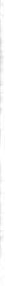 Кворум имеется в соответствии с п. 8.7. Устава Партнерства; собрание правомочно принимать решения по всем вопросам повестки дня.ПОВЕСТКА ДНЯ:Об избрании Председателя и Секретаря общего собрания членов Некоммерческого партнерства по содействию в реализации архитектурно-строительного проектирования«ПроЭк»;Об избрании Президиума Партнерства;Об избрании Президента Партнерства;Об утверждении размера взносов в компенсационный фонд в Партнерства.По первому вопросу повестки дня: Избрать Председателем общего собрания членов Партнерства Павлову Людмилу Олеговну. Избрать Секретарем общего собрания членов Партнерства Марковского Кирилла Олеговича.По второму вопросу повестки дня: Избрать Президиум Партнерства в следующем составе:Мирзоев Владимир Владимирович;Чапаев Никита Николаевич;Ахметов ЯкубИскандерович;Гудыма Александр Николаевич;Страхов Юрий Михайлович;Жомов Андрей Александрович;Скоробогатый Виктор Николаевич.По третьему вопросу повестки дня: Избрать из числа Президиума Президента Партнерства- Мирзоева Владимира ВладимировичаПо четвертому вопросу повестки дня РЕШИЛИ: Утвердить взносы в Партнерство в размере:Взнос в компенсационный фонд- 150 ООО (Сто пятьдесят тысяч) рублей;По всем вопросам повестки дня голосовали: «за» единогласноСекретарь собрания __________ Марковский К.О.Председатель собрания  ______________ Павлова Л.О.